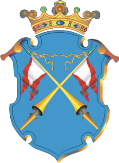 Республика КарелияАДМИНИСТРАЦИЯ КААЛАМСКОГО СЕЛЬСКОГО ПОСЕЛЕНИЯПОСТАНОВЛЕНИЕот  16 мая 2022 г.                                                                                             № 11Об утверждении Плана по профилактике инфекций, передающихся иксодовыми клещами          В соответствии с Федеральным законом № 52-ФЗ от 30.03.1999 "О санитарно-эпидемиологическом благополучии населения", Постановлением Главного государственного санитарного врача Российской Федерации от 28.01.2021 № 4 "Об утверждении санитарных правил и норм СанПиН 3.3686-21 "Санитарно-эпидемиологические требования по профилактике инфекционных болезней" Администрация Кааламского сельского поселения постановляет: Утвердить План по профилактике инфекций, передающихся иксодовыми клещами, на территории Кааламского сельского поселения согласно приложению; Опубликовать настоящее  постановление в средствах массовой информации, а также разместить на официальном сайте Кааламского сельского поселения в  сети Интернет;Контроль за выполнением настоящего постановления оставляю за собой.Глава Кааламского сельского поселения                                      А.М. Мищенко   ПриложениеУТВЕРЖДЕНОПостановлениемАдминистрации Кааламского сельского поселения                                                                                                                        от 16 мая 2022 № 11ПЛАН по профилактике инфекций, передающихся иксодовыми клещами, на территории Кааламского сельского поселения№п/пНаименование мероприятияСроки исполненияОтветственный1благоустройство территорий населенных пунктов, парков, скверов, сельскохозяйственных объектов, мест массового отдыха и пребывания населенияпостоянноГлава поселения Мищенко А.М.2ликвидацию самопроизвольных свалок мусорапостоянноГлава поселения Мищенко А.М.3организацию в средствах массовой информации, другими доступными методами работы по гигиеническому воспитанию населения, связанной с вопросами профилактики инфекций, передающихся иксодовыми клещами, их клиническими проявлениями, условиями заражения и средствами индивидуальной зашиты;постоянноСпециалист администрации Дедушкина Т.Н.4Направление информации юридическим лицам, индивидуальным предпринимателям, гражданам  занимающимся выращиванием сельскохозяйственных животных о необходимости обработки сельскохозяйственных животных акарицидными препаратами для ветеринарного применения, допущенными к обращению на территории Российской Федерации, которая осуществляется в соответствии с требованиями законодательства в области ветеринарии;постоянноГлава поселения Мищенко А.М.Специалист администрации Дедушкина Т.Н.